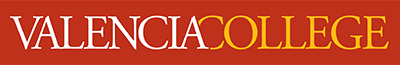 __________________________________________________________________________________________Course Description & PrerequisitesIntroduction to law, its social forces, and agencies for enforcement; effects of governmental regulation on business and society, including environmental law, community planning and consumer protection; contracts; personal property, including bailments and sales.Prerequisites: ENC 1101 or ENC 1101H or ENC 1210 or GEB 1011 or IDH 1110 or OST 1335.____________________________________________________________________________________________________________Topics & Areas CoveredMajor Learning Outcomes with Evidence, Core Competencies, and IndicatorsAt the completion of this course, students should be able to:Describe the sources of the law as well as the structure of federal and state court systems.  This will be assessed through end of chapter assigned questions, chapter summaries submitted, classroom content and current event discussion, and via direct exams.Explain the overview of the process of litigation and alternative dispute resolution.  This will be assessed through end of chapter assigned questions, chapter summaries submitted, classroom content and current event discussion, and via direct exams.Apply theories of business ethics to hypothetical problems.  This will be assessed through end of chapter assigned questions, chapter summaries submitted, classroom content and current event discussion, and via direct exams.Describe the basic forms of business entities. This will be assessed through end of chapter assigned questions, chapter summaries submitted, classroom content and current event discussion, and via direct exams.Classify and explain the elements of Crimes and Torts relating to business issues. This will be assessed through end of chapter assigned questions, chapter summaries submitted, classroom content and direct exams.Explain patents, copyrights, and trademarks. This will be assessed through end of chapter assigned questions, chapter summaries submitted, classroom content and current event discussion, and via direct exams.Explain contract formation, modification, and enforcement. This will be assessed through end of chapter assigned questions, chapter summaries submitted, classroom content and current event discussion, and via direct exams.These may be covered as discrete topics and/or integrated with other topic areas at the discretion of the professor. These and other topics may be expanded at the discretion of the individual professor and is not intended to be or all-inclusive.__________________________________________________________________________________________________Institutional Core CompetenciesThis course reinforces the following Valencia Student competencies as outlined online in the Valencia College Catalog, http://valenciacollege.edu/competencies/ Valencia faculty have defined four interrelated competencies (Think, Value, Communicate, Act) that prepare students to succeed in the global community.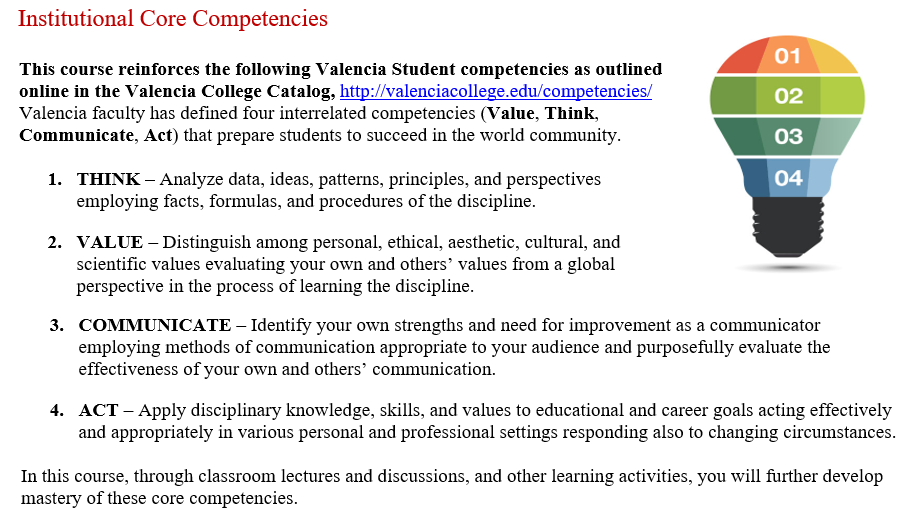 Think – Analyze data, ideas, patterns, principles, perspectives, employing facts, formulas, and procedures of the discipline.Value – Distinguish among personal, ethical, aesthetic, cultural, and scientific values evaluating your own and others’ values from a global perspective in the process of learning the discipline. Communicate – Identify your own strengths and need for improvement as a communicator employing methods of communication appropriate to your audience and purposefully evaluate the effectiveness of your own and others’ communication.Act – Apply disciplinary knowledge, skills, and values to educational and career goals; acting effectively and appropriately in various personal and professional settings, and responding also to changing circumstances.  In this course, through classroom lectures and discussions, and other learning activities, you will further develop mastery of these core competencies.EvaluationExams: There will be four exams.  Exam formats will comprise multiple-choice, short answer, and essay questions. The due dates for the Exams are listed in your course outline located at the end of this syllabus.  If you experience any difficulties in Canvas, please contact VC Canvas help at 407-582-5600.The Exams shall be administered via your Canvas course page under the Quizzes Tab and will close automatically on the designated date as per the syllabus.  You are allowed to take each Exam up to two times before the deadline. Your score for the exam will be the “average” of all your attempts.* * * * * * * * * * * *   IMPORTANT – PLEASE READ * * * * * * * * * * * * *The Canvas system that you will be taking your exams on has some attributes that you need to be aware of to prevent the failing of an exam. Please note these attributes as follows:You need to take all Exams in Canvas using Chrome or Mozilla Firefox as your browser, NOT Internet Explorer.While taking Exams, be aware of the time clock showing how long you have been in the exam.  Your score for that attempt will be the number of questions answered correctly out of the total amount of questions.You must “SUBMIT” your assessment before the clock reaches the time limit as listed in the directions of the exam.   Going past this time may result in a zero being given as the score for that attempt and it will be used in the averaging of that exams final score.   This is also your responsibility for the midterm and final exams as they are proctored by a testing facility.Also, be aware that the two attempts at each exam do not guarantee that you must have two attempts.  I am allowing you up to two attempts so that if something happens on your first attempt, you can retake the exam.  If you can take two, uninterrupted attempts, the average of the attempts will be used to determine your score for that exam.  But if something occurs that prevents you from having two attempts, your score will be the score of the successful attempt you did take.  The two attempts are a privilege, not a right.Discussion Board Postings (Active class participation): Most weeks will have one discussion board topic. Unless otherwise stated, ALL postings must be completed by Sunday evening (11:59 PM EST) for that week.  Late postings will not be given credit. Original responses must be posted in the appropriate discussion thread (not as document attachments!). To receive full credit, you must post your response to the initial question AND then respond to a minimum of two of your classmates’ posts. You may respond to more than two if you like, please give credit (i.e. citations) to your sources when using words, ideas, or the expressions of others. Also, please use proper grammar. All viewpoints are welcome, but respect and courtesy in all communication are non-negotiables and required.Evaluation (Continued)Case Studies: You must complete two case studies in this course that will be submitted via Canvas separately. The topics for each case study are provided for and more information can be in Canvas under the Assignments tab. Each case study can be submitted early, but note the deadlines located in the course calendar.If you experience difficulties with Canvas, please contact Canvas Support Hotline at (407) 582-5600 or utilize the chat feature in Canvas located under the Help Button.Grading BreakdownGrading Scale__________________________________________________________________________________________College & Class Policies Academic Honesty: All forms of academic dishonesty are prohibited at Valencia College. Academic dishonesty includes, but is not limited to, acts or attempted acts of plagiarism, cheating, furnishing false information, forgery, alteration or misuse of documents, misconduct during a testing situation, facilitating academic dishonesty, and misuse of identification with intent to defraud or deceive. College & Class Policies (continued)All work submitted by students is expected to be the result of the students’ individual thoughts, research, and self-expression. Whenever a student uses ideas, wording, or organization from another source, the source shall be appropriately acknowledged.Students will be expected to adhere to the Valencia College Student LifeMap Handbook as it references Valencia College’s (College Policy 6HX28:08-11).Student Code of Conduct: Valencia College is dedicated to the advancement of knowledge and learning and to the development of responsible personal and social conduct. The primary purpose for the maintenance of discipline in the College setting is to support a civil environment conducive to learning and inquiry. Students will be expected to adhere to the Valencia College Student LifeMap Handbook as it references Valencia College’s (College Policy 6HX28:08-03).Student Assistance Program: Valencia College has contracted with a private and confidential counseling service to provide short-term assistance to credit students who need to resolve problems that are affecting their college performance. Examples might include: stress, relationship/family issues, alcohol/drug problems, eating disorders, depression, and gender issues. Students who are experiencing any of these issues and who are enrolled in credit classes at Valencia should call the toll-free number (800) 878-5470 to speak to a professional counselor. Withdrawal Policy: The student is permitted to withdraw from a class on or before the withdrawal deadline as published in the College calendar. A student is not permitted to withdraw from a class after the withdrawal deadline. I highly recommend you contact your academic advisor and financial aid counselor as students on financial aid may be adversely affected by withdrawing from classes. The professor is permitted to withdraw a student from the class for violation of the professor’s attendance policy with written notification to the student prior to the beginning of the final exam period. A student who withdraws from a class before the withdrawal deadline will receive a grade of “W.” A student who is withdrawn by a professor will receive a grade of “W.” A student who is withdrawn for administrative reasons at any time will receive a grade of “W” or other grade as determined in consultation with the professor. Any student who withdraws or is withdrawn from a class during a third or subsequent attempt in the same course will be assigned a grade of “F.” Final course grades of “A”, “B”, “C”, “D”, or “F” shall be assigned based upon the student’s cumulative points earned.College & Class Policies (continued)“No Show” Status: Class attendance is required beginning with the first week of class. If you do not attend the first week of class, you may be withdrawn from the class as a “no show.” Students who are not actively participating in an online class and/or do not submit the first assignment by the scheduled due date must be withdrawn by the instructor at the end of the first week as a “no show”. If you are withdrawn as a “no show,” you will be financially responsible for the class and a final grade of “WN” will appear on your transcript for the course.Attendance:  Class attendance is an essential component of your success in this course. Normally, if you are absent more than two weeks in the semester, you are subject to withdrawal. However, given the COVID-19 Pandemic and the subsequent variant case surges, absences shall be evaluated and discussed with the student to determine if withdrawal action is warranted. Any student experiencing Covid-19 symptoms (and all variants) are asked to please seek medical attention and refrain from class attendance until safe and recommended to do so. I will work with all students to ensure they can successfully complete coursework. Please know the health and safety of all students are a top priority.Attendance is recorded each week you attend class (Face-to-Face Courses), submit a discussion question response (Online Courses), and/or submit an assignment or exam (Face-to-Face & Online Courses).  You are marked absent each week you do not submit any of the weekly assignments.  Logging into Canvas without submitting something does not count for attendance.  The academic week runs from Monday at 12:00am EST to Sunday at 11:59pm EST. If the syllabus notes additional activities that must be completed during a given week or time-period for the student to be viewed as having “attended” the course, those instructions apply in addition to the minimal requirements listed above.Exams and Assignments: The student is responsible for taking their exams and completing assignments during the week they are assigned. Assessments & Assignments not submitted by the assigned due dates will have a deduction of 10% per day. Exceptions to this would be extenuating circumstances such as hospitalization or a death in the immediate family preventing the completion of an exam or assignment and must be documented and provided to the instructor. Make up exams and assignments are subject to the approval of the instructor based on documentation provided by the student. Extra credit is not available in this course. Students must do their own work; there are no exceptions. All written assignments are submitted to an online plagiarism checker. Students who plagiarize or cheat in any way, risk dismissal from the class and expulsion from the college.Atlas: Students must have an active Atlas account. Students must check their Atlas e-mails regularly as to not miss any important messages from the professor. Missed messages via Atlas or any other medium (in-class, etc.) may affect your grade and are the responsibility of the student. College & Class Policies (continued)Learning Support Statement: Learning Support Services provides students with academic support through distance tutoring, face to face tutoring at the campuses, writing consultations, library services, and resources. Tutoring is offered in most academic disciplines including math, science, foreign languages, English for academic purposes (EAP), computer programming and writing assistance for any course.  Assistance with library research can be accessed online through Atlas or the tutoring LibGuide.  For more information on how to access tutoring and library research assistance, please visit the college-wide Learning Support Services LibGuide at: www.valenciacollege.edu/tutoring Illness & Emergencies: If you are unable to participate in the course due to illness, family emergency, etc., please communicate with me as soon as possible in order to create a plan to complete any missed assignments so that your learning can progress in your course. In the case of a prolonged absence, please communicate with me as soon as possible in order to create a plan for the best course of action.Distance Tutoring & Technology Support at Valencia: You can easily access Valencia’s free distance tutoring and tech support from a computer, laptop or mobile device. Distance tutoring services are provided fully online via Zoom. Through this service, you will receive real-time assistance via a Valencia tutor. Online tutoring is offered in: mathematics, sciences, accounting & economics, computer programming, EAP and foreign languages, and writing. Online Learning Technology Support services are also available. Students can receive assistance with navigating: Canvas, OneDrive, Zoom, YouTube, and Microsoft Office (Word, Excel, & PowerPoint). Support is also provided for video editing (via iMovie and Movie Maker) and converting documents from a Mac to PC. Tech support is available live (on-demand) via Zoom, by appointment, or via email. Students are encouraged to use the 24/7 Canvas Help located inside Canvas by clicking on the “Help” icon. To get started using the Distance Tutoring and Learning Technology Support services, please visit www.valenciacollege.edu/tutoring. Through this site, you can view the schedule of tutors/tech support assistants, find available times, learn more about the services, and access a collection of supplemental resources that are available 24/7.Hours of Operation:Monday-Friday: 8 am – 10 pmSaturday & Sunday: 9 am – 7 pmMicrosoft Suite Applications: Students who need Microsoft office (Word, Excel, PowerPoint) can access these applications through Atlas. Please feel free to use the following statement: As a Valencia student, you have access to Microsoft Word (as well as Microsoft Excel, PowerPoint, etc.) free for personal use. You can learn more about accessing these applications in Atlas, on the “My Atlas” tab, right hand column, under “Microsoft Office for Personal Use.” College & Class Policies (continued)Please note: Brainfuse is our new 24/7 online tutoring and learning hub, which is available to all of Valencia’s students.  This service is best used as a back-up to Valencia’s Distance Tutoring service, not as a replacement.  Brainfuse is accessible through Canvas or by visiting www.valenciacollege.edu/tutoring Academic Accommodations:  Students with disabilities who qualify for academic accommodations must provide a Notification to Instructor (NTI) form from the Office for Students with Disabilities (OSD) and discuss specific needs with the professor, preferably during the first week of class. The Office for Students with Disabilities determines accommodations based on appropriate documentation of disabilities.East Campus Bldg. 5, Rm. 216 Ph: (407) 582-2229 Fax: (407) 582-8908 TTY: (407) 582-1222West Campus SSB, Rm. 102 Ph: (407) 582-1523 Fax: (407) 582-1326 TTY: (407) 582-1222Osceola Campus Bldg. 1, Rm. 140A Ph: (407) 582-4167 Fax: (407) 582-4804 TTY: (407) 582-1222Winter Park Campus Bldg. 1, Rm. 212 Ph: (407) 582-6887 Fax: (407) 582-6841 TTY: (407) 582-1222Important DatesCourse Schedule*Business Law 1 (BUL 2241 – CRN 20165)Spring 2023Week		Date & Chapter(s) Covered						Assignments   1		January 9 – January 15						Complete Syllabus QuizIntroductions, Expectations, & Policies					Complete Class (Chapter 1) Introduction to Law and Legal Systems                                       Introduction Activity      Read Sections 1.1 – 1.5 					Read Chapters 1 & 2(Chapter 2) Corporate Social Responsibility and Business Ethics		Complete DB Q1	      Read Sections 2.1 – 2.4 Week		Date & Chapter(s) Covered						Assignments   2		January 17 – January 22						Read Chapters 3, & 4(Chapter 3) Courts and the Legal Process				Complete DB Q2	      Read Sections 3.1 – 3.8(Chapter 4) Constitutional Law and U.S. Commerce				      Read Sections 4.1 – 4.5	 				3	January 23 – January 29						Read Chapters 48 & 5  (Chapter 48) Antitrust Law						Complete DB Q3	      Read Sections 48.1 – 48.7					Case Study #1 Due(Chapter 5) Administrative Law							      Read Sections 5.1 – 5.5   4		January 30 – February 5						Read Chapters 6 & 7(Chapter 6) Criminal Law						Complete DB Q4	      Read Sections 6.1 – 6.6 (Chapter 7) Tort Law	       Read Sections 7.1 – 7.4   5		February 6 – February 12						Read Chapter 32			Exam #1 (Chapters 1-6 & 48)						Complete Exam #1		(Chapter 32) Intellectual Property Rights and the Internet	       Read Sections 32.1 – 32.46		February 13 – February 19						Read Chapters 52 & 8 (Chapter 52) International Law						Complete DB Q5	    Read Sections 52.1 – 52.4 (Chapter 8) Introduction to Contract Law				       Read Sections 8.1 – 8.4    7		February 20 – February 26						Read Chapters 9 & 10	(Chapter 9) The Agreement						Complete DB Q6                    Read Sections 9.1 – 9.3(Chapter 10) Real Assent                     Read Sections 10.1 – 10.4    8		February 27 – March 5						Read Chapters 11 & 12	Exam # 2 (Chapters 7-10, 32, & 52)	 				Complete Exam #2(Chapter 11) Consideration                     Read Sections 11.1 – 11.3(Chapter 12) Legality                     Read Sections 12.1 – 12.4Week		Date & Chapter(s) Covered						Assignments    9		March 6 – March 12     						Read Chapters 13 & 14			(Chapter 13) Form and Meaning						Complete DB Q7	        Read Sections 13.1 – 13.3(Chapter 14) Third Party Rights	        Read Sections 14.1 – 14.3    10		March 13 – March 19   						None						Spring Break Holiday!							    11		March 20 – March 26							Read Chapters 15 & 16	(Chapter 15) Discharge of Obligations					Complete DB Q8        Read Section 15.1		(Chapter 16) Remedies 	        Read Sections 16.1 – 16.5                                       12		March 27 – April 2							Read Chapters 17 & 18(Chapter 17) Introduction to Sales and Leases  				Complete DB Q9	        Read Sections 17.1 – 17.4(Chapter 18) Title and Risk of Loss			         Read Sections 18.1 – 18.3    13		April 3 – April 9							Read Chapter 19	Exam # 3 (Chapters 11-17)						Complete Exam # 3(Chapter 19) Performance and Remedies				  		Read Sections 19.1 – 19.4    14		April 10 – April 16							Read Chapters 20 & 21	(Chapter 20) Products Liability						Complete DB Q10				Read Sections 20.1 – 20.5(Chapter 21) Bailments and the Storage, Shipment, & Leasing of Goods						Read Sections 21.1 – 21.4     15		April 17 – April 23							Read Chapter 31	(Chapter 31) Introduction to Property: Personal Property and Fixtures	Case Study #2 Due					Read Sections 20.1 – 20.5     16		April 24 – April 28							Complete Exam #4Exam # 4 (Chapters 18-21 & 31)*DISCLAIMER:  At the discretion of the instructor, the schedule, procedures, and assignments are subject to change in the event of extenuating circumstances.  However, any such change will be clearly announced.  Such changes are designed to deal with unforeseen circumstances that arise during the course.  The changes will be intended to benefit the student and will not significantly add to the rigor of the course.AssessmentTotal PointsPercentage of GradeSyllabus Quiz253%Canvas Introduction Activity253%Discussion Board Postings (25 points Each)25031%4 Unit Exams (100 Points Each)40050%2 Case Studies (50 Points Each)10013%Total800100%PointsPercentage Letter Grade720 – 80090% - 100%A640 – 71980% - 89%B560 – 63970% - 79%C480 – 55960% - 69%D000 – 4790% - 59%FDay & Evening Classes BeginJanuary 9Proof of Florida ResidencyJanuary 9Drop/Refund DeadlineJanuary 17Withdrawal Deadline – “W” Grade (11:59 p.m.)March 24Martin Luther King Jr. Day / Spring BreakJanuary 16 / March 13-19 Day and Evening Classes EndApril 30Final ExamsApril 24-28Final grades viewable in AtlasMay 2